1. Berlin Interdisciplinary Symposium 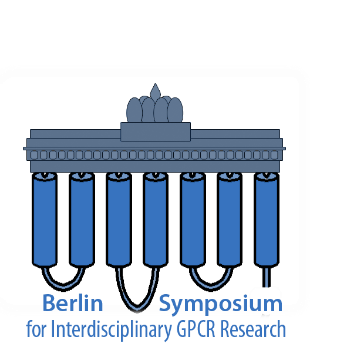 for Young GPCR Researchers12th April 2018 10:30–18:30Freie Universität Berlin, Institute of PharmacyName of participating author: Name of participating author: Institution:Institution:E-mail address:E-mail address:Abstract titleAuthorsAffiliationsAbstract text (Arial 11pt, max 300 word, please do not exceed this page) Abstract titleAuthorsAffiliationsAbstract text (Arial 11pt, max 300 word, please do not exceed this page) 